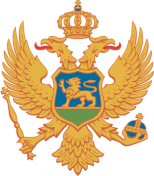 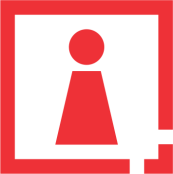 C R N A   G O R AAGENCIJA ZA ZAŠTITU LIČNIH PODATAKAI SLOBODAN PRISTUP INFORMACIJAMABr. 01-77-3931-1/19Podgorica, 30.05.2019.godineSAOPŠTENJENa sastanku koji je održan danas u prostorijama Agencije za zaštitu ličnih podataka i slobodan pristup informacijama definisana je dalja saradnja ove Agencije i Uprave za kadrove. Sastanku su ispred Uprave za kadrove prisustvovale direktorica Svetlana Vuković i pomoćnica direktorice za obuku i razvoj kadrova Jadranka Đurković dok su u ime Agencije prisutni bili Predsjednik Savjeta Muhamed Gjokaj i Mirjana Volkov Rukovoditeljka Odsjeka za predmete i prigovore.Zajednički je zaključeno da će Agencija u saradnji sa Upravom za kadrove otpočeti sa pripremom akreditovanog programna za sticanje ključnih vještina iz oblasti zaštite ličnih podataka i slobodnog pristupa informacijama kako bi se zainterosavnim licima i službenicima koji postupaju po predmetima pružila adekvatna edukacija nakon koje bi se polaznicima izdavali sertifikati o stečenim vještinama. Ovo je posebno od zanačaja imajući u vidu da je u toku izmjena zakonodavstva u obje oblasti koje su pod nadzorom Agencije za zaštitu ličnih podataka i slobodan pristup informacijama.Posebno uzimajući u obzir obaveze koje propisuje Opšta Uredba o zaštiti podataka EU-GDPR a sa kojom se mora usaglasiti i Zakon o zaštiti podataka o ličnosti CG  a prije svega onu koja se odnosi na imenovanje službenika za zaštitu ličnih podataka  koji mora posjedovati adekvatno znanje u ovoj oblasti  navedeni program koji bi bio akreditovan će biti od posebnog značaja za  edukaciju budućih službenika za zaštitu ličnih podataka-DPO (Data protection Officer). Takođe, dogovoreno je i potpisivanje Sporazuma o budućoj saradnji ove dvije institucije kako bi se ista unaprijedila i precizirala. 